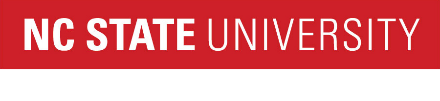 2020-2021 Graduating Senior Survey:  
Department of Forestry and Environmental Resources  
(Environmental Sciences program)  
   
INSTRUCTIONS:  
   
All graduating seniors in the Environmental Sciences program are being asked to complete this survey. The program is very interested in your opinions, and believes that as a graduating senior you can provide it with useful information to help evaluate and improve its programs. We appreciate you taking the time to answer these questions.  
   
Once you have answered all the questions, you must click on the "Next" button at the end of the form to submit your answers.  
   
 for_es How well has the Environmental Sciences program prepared you in each of the following areas?for_es How important do you expect those same areas will be in your future profession?for_es7 7. How satisfied are you with the curriculum's ability to foster a broad perspective of environmental sciences?Very satisfied  (5) Moderately satisfied  (4) Neither satisfied nor dissatisfied  (3) Moderately dissatisfied  (2) Very dissatisfied  (1) Not required in major  (0) Very well prepared (5)Well prepared (4)Somewhat prepared (3)Poorly prepared (2)Very poorly prepared (1)1a. An understanding of energy, environment and sustainability concepts, principles, and processes (for_es_1a) 2a. Ability to apply scientific knowledge to prevent, solve, and manage environmental problems (for_es_2a) 3a. Ability to work effectively across disciplines and address interdisciplinary environmental challenges (for_es_3a) 4a. Ability to apply objective and critical thought to a variety of problems related to environmental sciences (for_es_4a) 5a. Ability to communicate (write and speak) effectively (for_es_5a) 6a. An understanding of the social, political, and economic conditions related to environmental sciences (for_es_6a) Very important (5)Important (4)Moderately important (3)Of limited importance (2)Not at all important (1)1b. An understanding of energy, environment and sustainability concepts, principles, and processes (for_es_1b) 2b. Ability to apply scientific knowledge to prevent, solve, and manage environmental problems (for_es_2b) 3b. Ability to work effectively across disciplines and address interdisciplinary environmental challenges (for_es_3b) 4b. Ability to apply  objective and critical thought to a variety of problems related to environmental sciences (for_es_4b) 5b. Ability to communicate (write and speak) effectively (for_es_5b) 6b. An understanding of the social, political, and economic conditions related to environmental sciences (for_es_6b) 